Знакомимся с буквой и звуком  «Ж»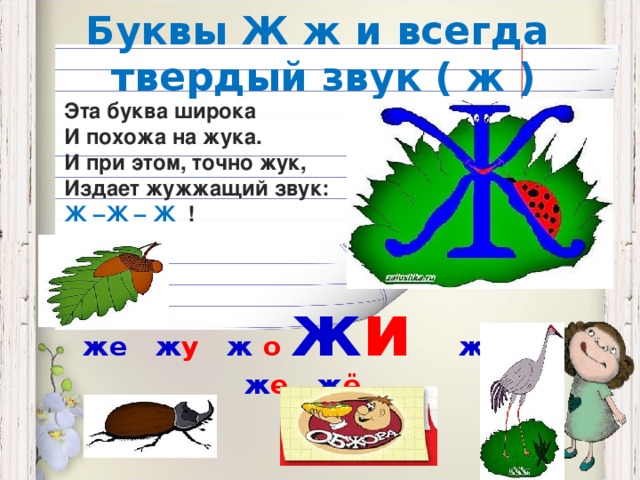 Характеристика звукаЗвук Ж: губы в улыбке, кончик языка за верхними зубами, посредине языка идёт тёплая воздушная струя. Звук Ж- согласный, звонкий, всегда твёрдый.Игра «Назови ласково»Ход игры: Я буду большим жуком, и называть большие предметы, а ты маленьким жуком и будешь называть маленькие предметы.Например: луг- лужок.флаг- флажок                             шаг- шажокснег- снежок                               пирог- пирожок	берег- бережок                           круг-кружокдруг-дружок                               утюг-утюжоксапог-сапожок                            творог-творожокВыделение звука [ж] в слогах. Игра «Договори словечко»Жа-жа-жа – мы в лесу нашли … ежа.Жу-жу-жу – дали молока … ежу.Жа-жа-жа – больше нету здесь … ежа.Же-же-же – вспоминаю о … еже.Проговорить скороговорки:У ежа – ежата, у ужа – ужата.Даже ужу ужин нужен.          Не живут ужи, где живут ежиОпределение место звука в слове.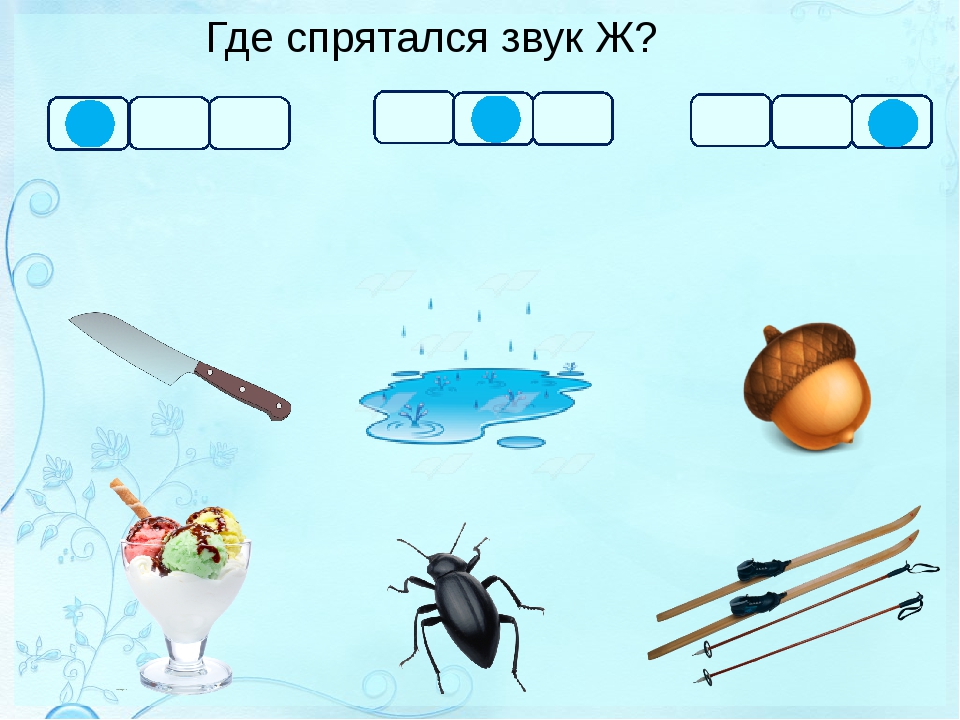 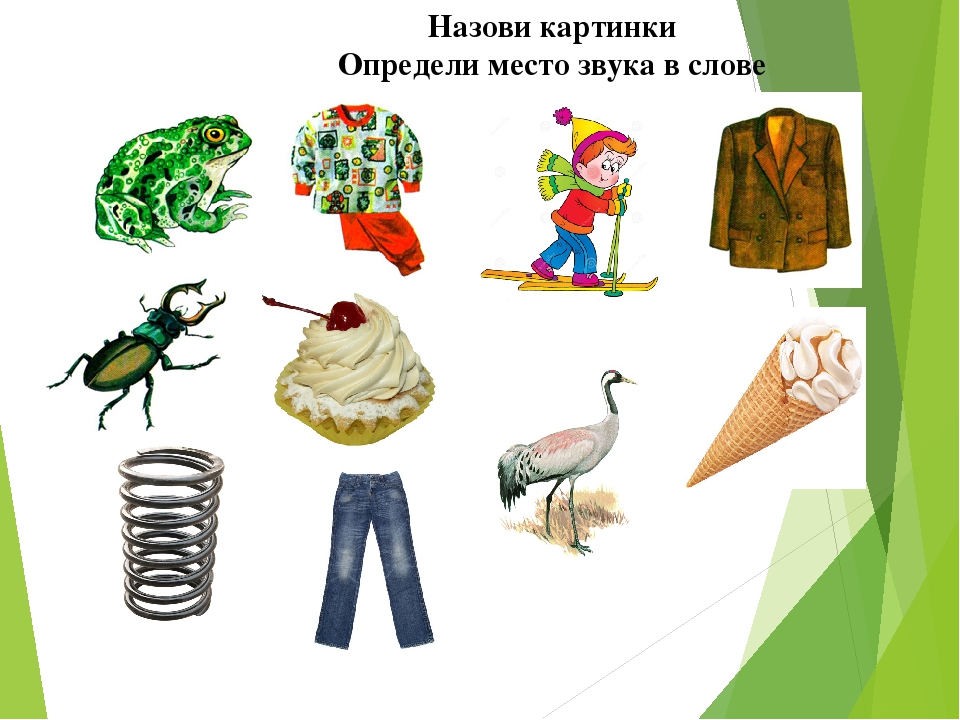 Игра «Что лишнее?»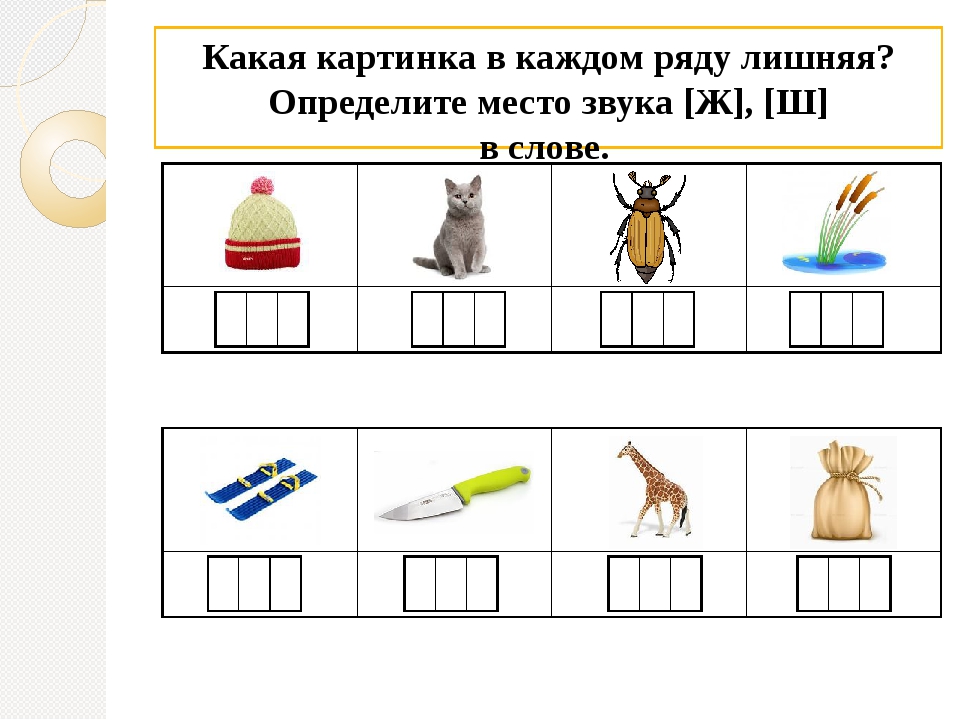 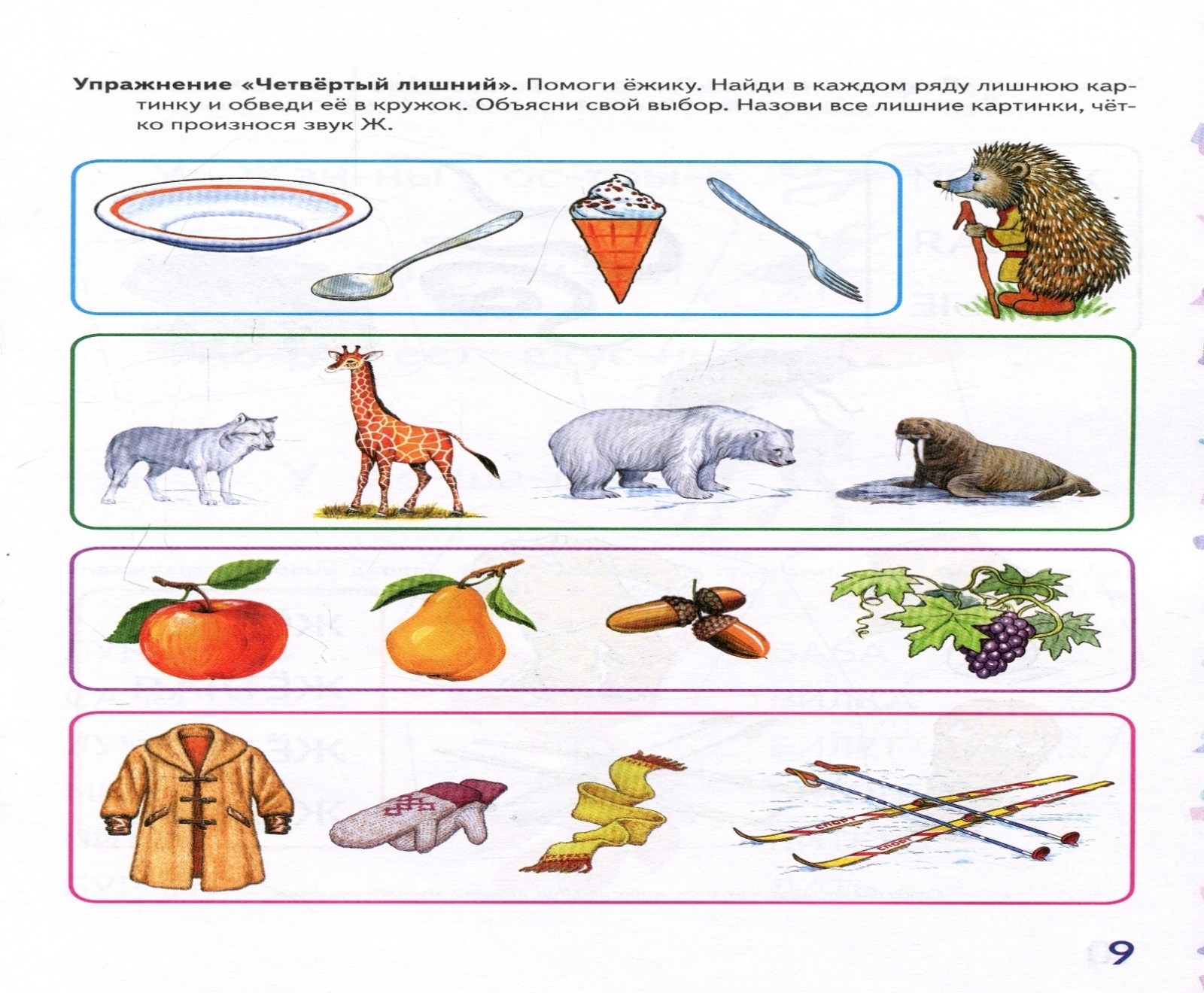 Проговорить   словосочетания, голосом выделяя звук [Ж]:Кожаный жакет                                жидкий мёдмягкая пижама                                 вьюжный деньотважный капитан                           бумажная жабамамин утюжок                                  модный пиджакбежевый жакет                                 Женины тапкиновый утюжок                                  бумажный жукважный медвежонок                        надёжный вожакЖенина пижама                                снежный комжелтокожие жёлуди                         дюжина ежейПроговорить   предложения:Предложения проговаривать по блокам (первый абзац, после того как все хорошо произнесено – второй абзац и т. д.)    Тетради на нижней полке. Багажный вагон впереди. Мама купила пирожное. Между деревьев снежная баба. Женя вытряхивает одежду. Сапожник починил обувь. Монтажники выполняют важную работу. В книжном магазине можно найти нужную книгу.   Женя жуёт ежевику. У ужа ужата. У Жанны кожаный жакет. Женя и Жанна ужинают. Ежата ждут маму-ежиху. У ежихи и ежа ежата. Пижама, жакет и пиджак – это одежда. Женя живёт на пятом этаже. Женин папа – художник. Жанна даёт Жене ежевику. Женя вяжет маме жакет. Нет манжет у пижамы. Ежевика в бумажном пакете. У Жени на ужин ежевика. У жука надёжный дом между ветвей.Проговаривать слова, голосом выделяя звук [Ж]:Жа: ежата, вожак, вожатый, пижама, бежать, лежать, уважать; кожа, лужа, лежа, кожаный.Жо, жё: ожог, лужок, флажок, свежо, ножовка, медвежонок, утюжок, ежонок.Жу, же: лежу, хожу, гляжу, покажу, уже, уважение; вижу, вяжут, лижут, мажут.Жи: ножи, ужи, ежи, лежи, покажи, этажи, наживка; ежик, ужин, пыжик, дюжина, ухаживать, похожий, ужинать.Игра: «Добавь пропущенную букву».(различать звуки ш-ж в словах)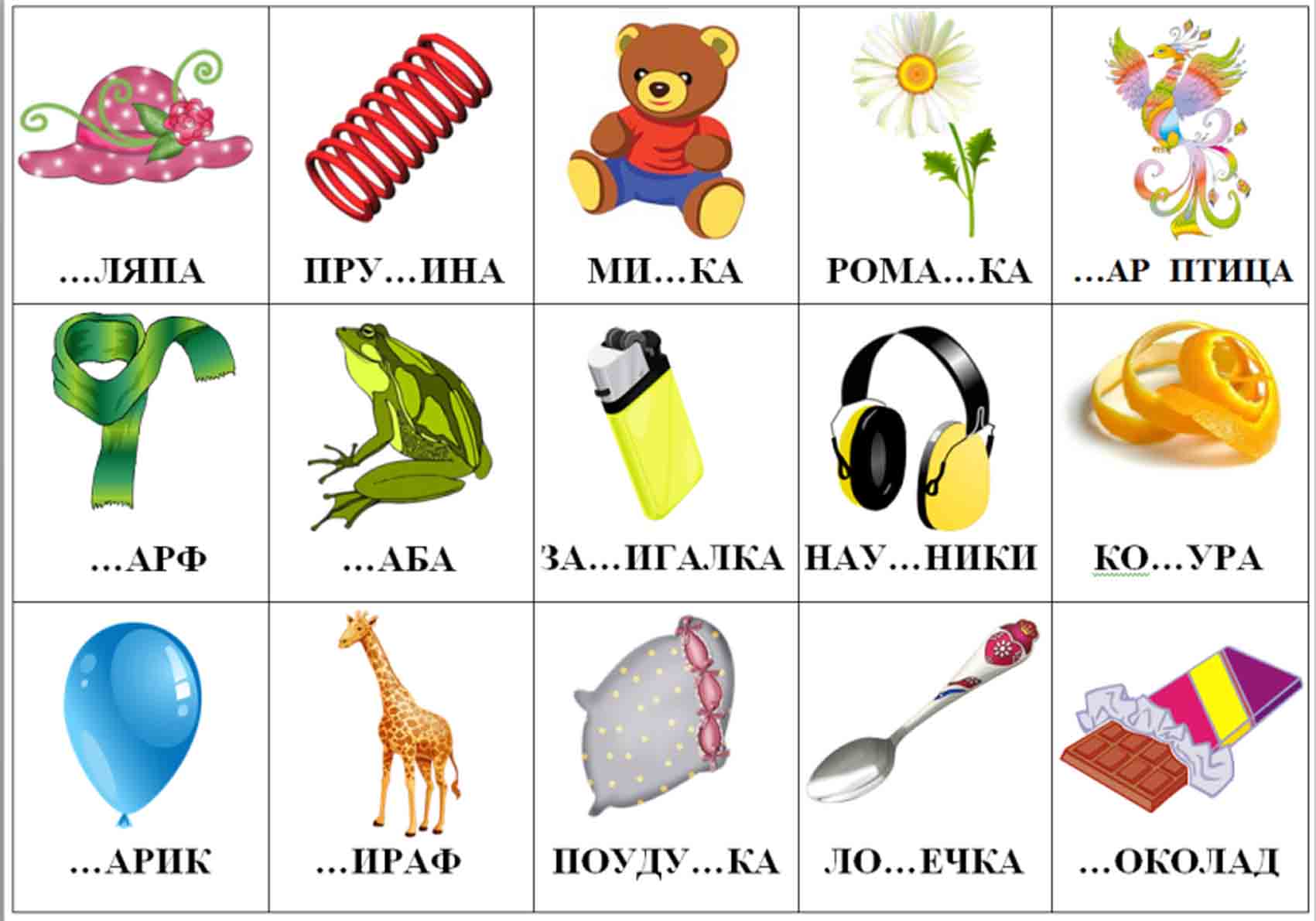 Игра «Прочитайте слоги»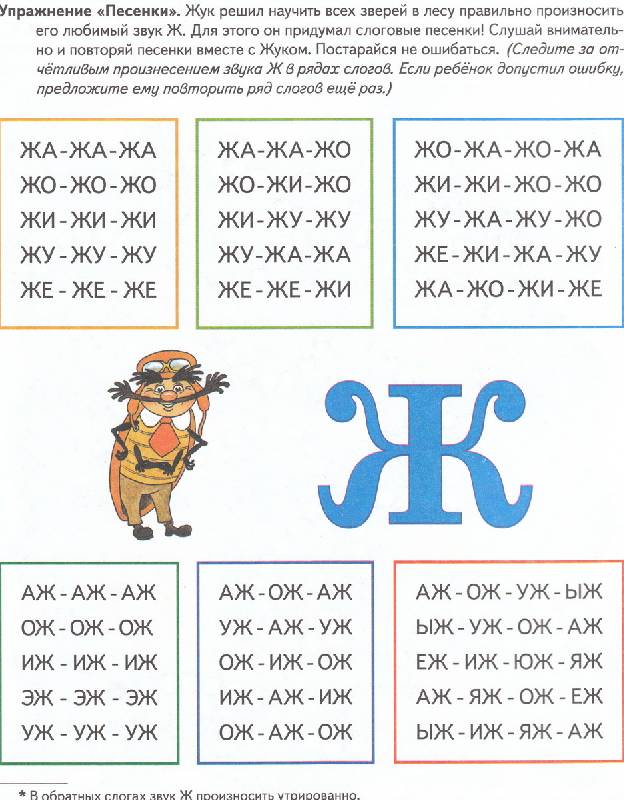 Игра «Раздели слова на слоги»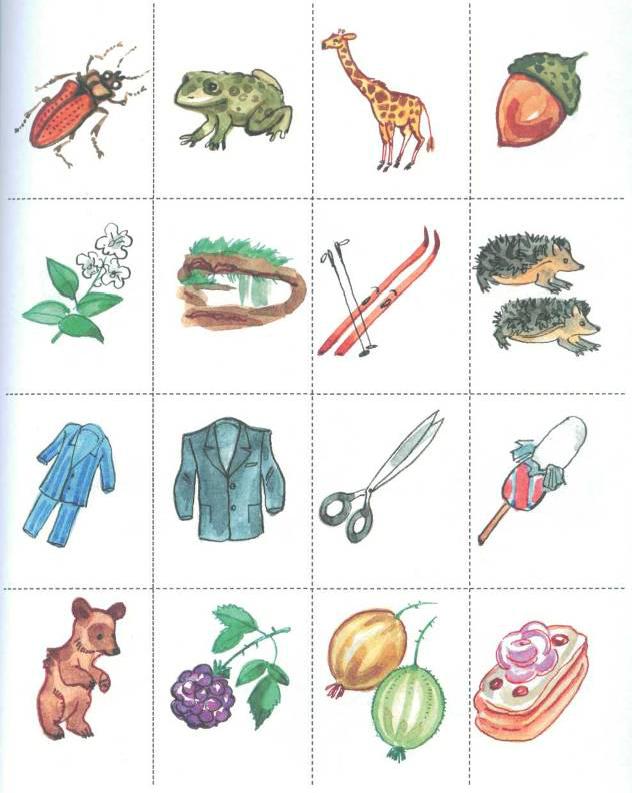 